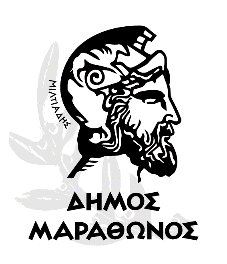 ΟΡΘΗ ΕΠΑΝΑΛΗΨΗΜΕΛΕΤΗ«Προμήθεια ζωοτροφών για τη σίτιση αδέσποτων ζώων (σκύλων και γατιών) για τα έτη 2023-2024» ΤΕΧΝΙΚΗ ΕΚΘΕΣΗΗ παρούσα τεχνική περιγραφή συντάσσεται από τη Δ/νση Τοπικής Οικονομικής Ανάπτυξης, προκειμένου ο δήμος να προμηθευτεί ζωοτροφές για τη σίτιση αδέσποτων ζώων (σκύλων και γατιών) που βρίσκονται εντός των διοικητικών ορίων του Δήμου Μαραθώνος.Η προμήθεια είναι απαραίτητη στα πλαίσια του προγράμματος της διαχείρισης αδέσποτων ζώων συντροφιάς. Θα καλύψει μέρος των υποχρεώσεων του Δήμου που απορρέουν από την ισχύουσα νομοθεσία του Ν. 4830/21 (ΦΕΚ 169 Α/18-9-2021), «Νέο πλαίσιο για την ευζωία των ζώων συντροφιάς - Πρόγραμμα «ΆΡΓΟΣ» και λοιπές διατάξεις» και συγκεκριμένα του άρθρου 10, όπου μεταξύ των άλλων, στη παρ. 3, αναφέρεται ότι «Κάθε δήμος υποχρεούται να λαμβάνει κάθε αναγκαίο μέτρο για την αντιμετώπιση, με κατάλληλο τρόπο, των αναγκών φιλοξενίας, προσωρινής διαμονής, περίθαλψης και εν γένει φροντίδας των αδέσποτων ζώων συντροφιάς,..», ενώ στη παρ. 5γ αναφέρει ότι «Την ευθύνη για τη φροντίδα των επανεντασσόμενων αδέσποτων ζώων έχουν οι δήμοι, οι οποίοι οφείλουν να δημιουργήσουν σημεία παροχής τροφής και νερού για τα ζώα αυτά,…».Η προμήθεια αφορά: Αποξηραμένη τροφή, κροκέτα, για ενήλικους σκύλουςΑποξηραμένη τροφή, κροκέτα, για σκύλους μικρής ηλικίας και κουτάβιαΑποξηραμένη τροφή, κροκέτα, για γάτεςΕξαιτίας της συνεχόμενης εγκατάλειψης, τα ζώα περιφέρονται σε διαφορετικές περιοχές του δήμου φοβισμένα, πεινασμένα και εξαθλιωμένα, χωρίς να μπορούν να βρουν τροφή. Τα ζώα είναι περισσότερο ευάλωτα στις ασθένειες, και πολλές φορές πολύ αδυνατισμένα λόγω της ασιτίας. Ο δήμος έχοντας την ευθύνη της ευζωίας των αδέσποτων ζώων υποχρεούται να τα φροντίζει εφαρμόζοντας πρόγραμμα διαχείρισης των ζώων αυτών.Επειδή ο δήμος δεν διαθέτει καταφύγιο, ούτε επαρκές προσωπικό για την σίτιση των αδέσποτων ζώων, οι τροφές μοιράζονται σε φιλόζωους πολίτες καθώς και σε μέλη των Φιλοζωικών Σωματείων Μαραθώνα «Η ΚΟΙΤΗ» και «ΕΛΠΙΔΑ», οι οποίοι φροντίζουν για τη σίτιση των αδέσποτων ζώων. Ο δήμος διατηρεί καρτέλες των φιλόζωων αυτών πολιτών με τα στοιχεία τους καθώς και των διευθύνσεων – περιοχών στις οποίες ταΐζουν και φωτογραφίες των αδέσποτων.Η εκτέλεση της προμήθειας ζωοτροφών για τη σίτιση αδέσποτων ζώων (σκύλων και γατιών) θα πραγματοποιηθεί με τη διαδικασία της απευθείας ανάθεσης σύμφωνα με τις διατάξεις του Ν. 4412/2016 (Δημόσιες Συμβάσεις Έργων, Προμηθειών και Υπηρεσιών) όπως ισχύουν, καθώς η ετήσια δαπάνη δεν υπερβαίνει το όριο της διαδικασίας αυτής.  Κριτήριο για την ανάθεση της σύμβασης είναι η πλέον συμφέρουσα από οικονομική άποψη προσφορά αποκλειστικά βάσει τιμής (χαμηλότερη τιμή), όπως ορίζεται στα άρθρα 86 του Ν.4412/2016.Για την κάλυψη της δαπάνης αρμόδια είναι η οικονομική υπηρεσία. προβλεφθεί πίστωση στον ΚΑ 15.6632.01 του προϋπολογισμού οικονομικού έτους  2023-2024.Μαραθώνας 25/04/2023ΤΕΧΝΙΚΗ ΠΕΡΙΓΡΑΦΗ - ΕΝΔΕΙΚΤΙΚΟΣ ΠΡΟΫΠΟΛΟΓΙΣΜΟΣ ΤΕΧΝΙΚΕΣ ΠΡΟΔΙΑΓΡΑΦΕΣ Αποξηραμένη τροφή (κροκέτα):1. ΖΩΟΤΡΟΦΗ ΓΙΑ ΕΝΗΛΙΚΕΣ ΣΚΥΛΟΥΣ : Τροφή ενήλικων σκύλων σε κροκέτα η οποία περιέχει όλα τα απαραίτητα συστατικά που χρειάζεται ο ενήλικας για να βρίσκεται σε αρίστη υγιεινή κατάσταση σε συσκευασία έως 20 κιλών. Ενδεικτικός πίνακας θρεπτικών στοιχείων : ΟΛΙΚΕΣ ΑΖΩΤΟΥΧΕΣ ΟΥΣΙΕΣ (ΠΡΩΤΕΙΝΕΣ): Ελάχιστο 23% ΟΛΙΚΕΣ ΛΙΠΑΡΕΣ ΟΥΣΙΕΣ: Ελάχιστο 8% ΦΥΤΙΚΕΣ ΙΝΩΔΕΙΣ ΟΥΣΙΕΣ: 2 έως 3% ΟΛΙΚΗ ΤΕΦΡΑ: Μέγιστο 10% ΥΓΡΑΣΙΑ ΜΕΓΙΣΤΟ: Μέγιστο 12% .Θρεπτικές πρόσθετες ύλες: Βιταμίνη Α, Βιταμίνη D3, Βιταμίνη Ε, Βιταμίνες συμπλέγματος Β, Σίδηρος, Ιώδιο, Χαλκός, Μαγγάνιο, Ψευδάργυρος, Σελήνιο, ΑντιοξειδωτικάΗ σύνθεση της τροφής θα αποτελείται από δημητριακά, κρέας και ζωικά παράγωγα, εκχυλίσματα φυτικών πρωτεϊνών, έλαια και λίπη, παράγωγα φυτικής προέλευσης, λαχανικά και ανόργανα άλατα. 2. ΖΩΟΤΡΟΦΗ ΓΙΑ ΚΟΥΤΑΒΙΑ : Σκυλοτροφή για κουτάβια σε κροκέτα με ρύζι και κοτόπουλο κατάλληλη για πλήρη διατροφή σε συσκευασία έως 20 κιλών. Ενδεικτικός πίνακας θρεπτικών στοιχείων: ΟΛΙΚΕΣ ΑΖΩΤΟΥΧΕΣ ΟΥΣΙΕΣ (ΠΡΩΤΕΙΝΕΣ): Ελάχιστο 32% ΟΛΙΚΕΣ ΛΙΠΑΡΕΣ ΟΥΣΙΕΣ: Ελάχιστο 12% ΦΥΤΙΚΕΣ ΙΝΩΔΕΙΣ ΟΥΣΙΕΣ: 2 έως 3% ΟΛΙΚΗ ΤΕΦΡΑ: Μέγιστο 9% 53 ΥΓΡΑΣΙΑ: Μέγιστο 12%. Θρεπτικές πρόσθετες ύλες: Βιταμίνη Α, Βιταμίνη D3, Βιταμίνη Ε, Σίδηρος, Μαγγάνιο, Ψευδάργυρος, Σελήνιο – Αντιοξειδωτικά. Σύνθεση: Δημητριακά, κρέας και ζωικά παράγωγα, εκχυλίσματα φυτικών πρωτεϊνών, έλαια και λίπη, παράγωγα φυτικής προέλευσης, λαχανικά, ανόργανα άλατα. 3. ΖΩΟΤΡΟΦΗ ΓΙΑ ΓΑΤΕΣ : Τροφή για γάτες σε κροκέτα κατάλληλη για πλήρη διατροφή σε συσκευασία έως 20 κιλών. Ενδεικτικός πίνακας θρεπτικών στοιχείων: ΟΛΙΚΕΣ ΑΖΩΤΟΥΧΕΣ ΟΥΣΙΕΣ (ΠΡΩΤΕΙΝΕΣ): Μέγιστο 30% ΟΛΙΚΕΣ ΛΙΠΑΡΕΣ ΟΥΣΙΕΣ: Μέγιστο 11% ΦΥΤΙΚΕΣ ΙΝΩΔΕΙΣ ΟΥΣΙΕΣ: Μέγιστο 10% ΥΓΡΑΣΙΑ : Μέγιστο 12%. Η ζωοτροφή της γάτας πρέπει να περιέχει βιταμίνες (A,D,E), ιχνοστοιχεία, αντιοξειδωτικά και αμινοξέα.Ο Προϋπολογισμός της μελέτης θα έχει ως εξής:Οι τιμές προσδιορίστηκαν μετά από έρευνα αγοράς που έγινε από το Τμήμα Αγροτικής Παραγωγής και Αλιείας της Δ/νσης Τοπικής Οικονομικής Ανάπτυξης του Δήμου Μαραθώνος, λαμβανομένων υπόψη των τιμών μελετών των προηγούμενων ετών, της αιφνίδιας και απρόβλεπτης αύξησης των τιμών των αγαθών, καθώς και των προβλημάτων που εντοπίζονται στην ομαλή λειτουργία της αλυσίδας εφοδιασμού,  της ενεργειακής κρίσης, καθώς και της κρίσης στην Ουκρανία.Μαραθώνας 25/04/2023ΣΥΓΓΡΑΦΗ ΥΠΟΧΡΕΩΣΕΩΝΆρθρο 1ο: Συμβατικό ΑντικείμενοΑντικείμενο  της  παρούσας  είναι  η  εκτέλεση  της προμήθειας ζωοτροφών για τη σίτιση αδέσποτων ζώων (σκύλων και γατιών).Άρθρο 2ο: Ισχύουσες διατάξειςΗ εκτέλεση της προμήθειας διέπετε από τις παρακάτω διατάξεις :Τις διατάξεις του Ν. 4412/2016 (ΦΕΚ 147/τ.Α’/8.8.2016) «Δημόσιες Συμβάσεις Έργων, Προμηθειών και Υπηρεσιών (προσαρμογή στις Οδηγίες 2014/24/ΕΕ και 2014/25/ΕΕ)», όπως ισχύει.Τις διατάξεις του Ν. 3852/2010 (ΦΕΚ 87 τ. Α ́/7-6-2010) «Νέα Αρχιτεκτονική της Αυτοδιοίκησης και της Αποκεντρωμένης Διοίκησης − Πρόγραμμα Καλλικράτης», όπως ισχύει.Του  Ν.  3463/2006  (ΦΕΚ  114/Α'/8.6.2006) «Κύρωση  του  Κώδικα  Δήμων  και Κοινοτήτων», όπως ισχύει.Του N. 3861/2010 (Φ.Ε.Κ. 112/τ.Α’/13-7-2010) «Ενίσχυση της διαφάνειας με την υποχρεωτική ανάρτηση νόμων και πράξεων των κυβερνητικών, διοικητικών και αυτοδιοικητικών  οργάνων  στο  διαδίκτυο  «Πρόγραμμα  Διαύγεια»  και  άλλες διατάξεις»Το Π.Δ. 80/2016 (ΦΕΚ 145/τ.Α ́/5-8-2016) «Ανάληψη υποχρεώσεων από τους διατάκτες»Την με αρ. 57654 (Β’ 1781/23.5.2017) Απόφασης του Υπουργού Οικονομίας και Ανάπτυξης «Ρύθμιση  ειδικότερων θεμάτων  λειτουργίας  και  διαχείρισης  του Κεντρικού  Ηλεκτρονικού  Μητρώου  Δημοσίων  Συμβάσεων  (ΚΗΜΔΗΣ)  του Υπουργείου Οικονομίας και Ανάπτυξης»Του  Ν.  4250/2014  (ΦΕΚ  74/τ.Α ́/26-3-2014) «Διοικητικές  Απλουστεύσεις –Καταργήσεις, Συγχωνεύσεις Νομικών Προσώπων και Υπηρεσιών του Δημοσίου Τομέα – Τροποποίηση  Διατάξεων  του  Π.Δ.  318/1992  (Α ́  161)  και  λοιπές ρυθμίσεις» και του με αριθ. πρωτ. ΔΙΣΚΠΟ/Φ.15/οικ.8342/01-04-2014 εγγράφου «Κατάργηση  της  υποχρέωσης  υποβολής  πρωτοτύπων  ή  επικυρωμένων αντιγράφων εγγράφων»Τον Ν. 4555/2018 (ΦΕΚ 133/τ.Α ́/19-07-2018) «Μεταρρύθμιση του θεσμικού πλαισίου της Τοπικής Αυτοδιοίκησης -Εμβάθυνση της Δημοκρατίας -Ενίσχυση της Συμμετοχής –Βελτίωση της οικονομικής και αναπτυξιακής λειτουργίας των Ο.Τ.Α. [Πρόγραμμα «ΚΛΕΙΣΘΕΝΗΣ Ι»] –Ρυθμίσεις για τον εκσυγχρονισμό του πλαισίου  οργάνωσης  και  λειτουργίας  των  ΦΟΔΣΑ -Ρυθμίσεις  για  την αποτελεσματικότερη, ταχύτερη και ενιαία άσκηση των αρμοδιοτήτων σχετικά με την  απονομή  ιθαγένειας  και  την  πολιτογράφηση -Λοιπές  διατάξεις αρμοδιότητας Υπουργείου Εσωτερικών και άλλες διατάξεις»Τον Ν. 4830/2021 (ΦΕΚ 169 τ.Α΄/18.09.2021) «Νέο πλαίσιο για την ευζωία των ζώων συντροφιάς – Πρόγραμμα «ΑΡΓΟΣ» και λοιπές διατάξεις» όπως ισχύει.Το με αριθμό πρωτ. 2040/13.4.2022 έγγραφο της ΕΑΑΔΗΣΥ, με ΑΔΑ: Ψ9Γ5ΟΞΤΒ-ΣΤΕΤις λοιπές ισχύουσες διατάξεις.Άρθρο 3ο: Συμβατικά στοιχεία.Τα συμβατικά στοιχεία της παρούσας με σειρά ισχύος είναι :1. Τεχνική Περιγραφή - Ενδεικτικός Προϋπολογισμός2. Συγγραφή Υποχρεώσεων3. Έντυπο Οικονομικής Προσφοράς4. Τεχνική ΈκθεσηΆρθρο 4ο: ΑνάθεσηΗ ανάθεση θα γίνει με τις διατάξεις του άρθρου 118 του Ν. 4412/2016 (απευθείας ανάθεση) όπως ισχύει, με κριτήριο τη συμφερότερη από οικονομική άποψη προσφορά, βάσει τιμής (χαμηλότερη τιμή). Δεν επιτρέπεται η εκχώρηση της προμήθειας σε τρίτους ή υπεργολάβους. H αναθέτουσα αρχή με σχετική απόφασή της αιτιολογημένα και κατόπιν γνώμης του αρμοδίου γνωμοδοτικού οργάνου, μπορεί να κατακυρώσει τη σύμβαση για ολόκληρη ή μεγαλύτερη ή μικρότερη ποσότητα αγαθών. Με την απόφαση αυτή η αναθέτουσα αρχή μπορεί να κατακυρώσει τη σύμβαση για το ογδόντα τοις εκατό (80%) μέχρι και το εκατόν είκοσι τοις εκατό (120%) της ποσότητας αγαθών που αναφέρεται στην παρούσα, με την προϋπόθεση ότι σε καμία περίπτωση δεν θα γίνει υπέρβαση στο συνολικό προϋπολογισμό των 9.982,37 € της παρούσας.Άρθρο 5ο: ΣύμβασηΟ ανάδοχος υποχρεούται μετά από πρόσκληση της αρμόδιας υπηρεσίας του δήμου να προσέλθει εντός 10 ημερών προκειμένου να υπογράψει την σχετική σύμβαση. Αν ο ανάδοχος δεν προσέλθει να υπογράψει τη σύμβαση μέσα στην προθεσμία που του ορίζεται, κηρύσσεται έκπτωτος σύμφωνα με τα οριζόμενα στο ν. 4412/2016 και απορρίπτεται κάθε ενδεχόμενη μελλοντική συνεργασία με το δήμο. Επίσης μπορεί να  του επιβληθεί ο προβλεπόμενος από το άρθρο 74 του ν. 4412/2016  αποκλεισμός  από  τη  συμμετοχή  του  σε  διαδικασίες  δημοσίων συμβάσεων. Η σύμβαση ισχύει για ένα έτος από την υπογραφή της και θεωρείται ότι εκτελέστηκε όταν συντρέχουν οι κατά το άρθρο 202 Ν. 4412/2016 προϋποθέσεις, ήτοι : α) παραδόθηκε ολόκληρη η ποσότητα ή, σε περίπτωση διαιρετού υλικού, η ποσότητα που παραδόθηκε υπολείπεται της συμβατικής, κατά μέρος που κρίνεται ως ασήμαντο από το αρμόδιο όργανο. β) Παραλήφθηκαν οριστικά ποσοτικά και ποιοτικά τα υλικά γ) Έγινε η αποπληρωμή του συμβατικού τιμήματος, αφού προηγουμένως επιβλήθηκαν κυρώσεις ή εκπτώσεις και δ) Εκπληρώθηκαν και οι λοιπές συμβατικές υποχρεώσεις και από τα δύο συμβαλλόμενα μέρη και αποδεσμεύθηκαν οι σχετικές εγγυήσεις κατά τα  προβλεπόμενα από τη σύμβαση.Άρθρο 6ο: ΕγγυήσειςΟ ανάδοχος δεν υποχρεούται να καταθέσει εγγύηση καλής εκτέλεσης των όρων της  σύμβασης, καθώς το ποσό της σύμβασης δεν ξεπερνά τις 30.000€.Άρθρο 7ο ΠαραλαβήΟ  Ανάδοχος μετά την ανάθεση της προμήθειας υποχρεούται να προσέλθει εντός πέντε (5) ημερών από την έγγραφη παραγγελία της αρμόδιας υπηρεσίας σε ορισμένο τόπο (εντός του κτηρίου της αποθήκης) και χρόνο και να παραδώσει ολόκληρη την ποσότητα που έχει παραγγελθεί, η οποία και θα παραληφθεί από την αρμόδια υπηρεσία παρουσία του αναδόχου. Η σύμβαση θα εκτελείται τμηματικά ανάλογα με τις ανάγκες της υπηρεσίας.Άρθρο 8ο: Ανωτέρα βίαΩς ανωτέρα βία θεωρείται κάθε απρόβλεπτο και τυχαίο γεγονός που είναι αδύνατο να προβλεφθεί έστω και εάν για την πρόβλεψη και αποτροπή της επέλευσης του καταβλήθηκε υπερβολική επιμέλεια και επιδείχτηκε η ανάλογη σύνεση. Ενδεικτικά γεγονότα ανωτέρας βίας είναι: εξαιρετικά και απρόβλεπτα φυσικά γεγονότα, πυρκαγιά που οφείλεται σε φυσικό γεγονός ή σε περιστάσεις για τις οποίες ο εντολοδόχος ή ο εντολέας είναι υπαίτιοι, αιφνιδιαστική απεργία του προσωπικού, πόλεμος, ατύχημα, αιφνίδια ασθένεια του προσωπικού του εντολοδόχου κ.α. στην περίπτωση κατά την οποία υπάρξει λόγος ανωτέρας βίας ο εντολοδόχος οφείλει να ειδοποιήσει αμελλητί τον εντολέα και να καταβάλει κάθε δυνατή προσπάθεια σε συνεργασία με το άλλο μέρος για να υπερβεί τις συνέπειες και τα προβλήματα που ανέκυψαν λόγω της ανωτέρας βίας. Ο όρος περί ανωτέρας βίας εφαρμόζεται ανάλογα και για τον εντολέα προσαρμοσμένος ανάλογα.Επισημαίνεται, ιδιαιτέρως, η δυνατότητα μετάθεσης του χρόνου παράδοσης των υλικών, όπως προβλέπεται στην παρ. 4 του άρθρου 206 του ν. 4412/2016, σύμφωνα με την οποία: «Με αιτιολογημένη απόφαση του αρμόδιου αποφαινόμενου οργάνου, η οποία εκδίδεται ύστερα από γνωμοδότηση του οργάνου της περ. β’ της παρ. 11 του άρθρου 221, ο συμβατικός χρόνος φόρτωσης - παράδοσης των υλικών μπορεί να μετατίθεται. Μετάθεση επιτρέπεται μόνο όταν συντρέχουν λόγοι ανωτέρας βίας ή άλλοι ιδιαιτέρως σοβαροί λόγοι, που καθιστούν αντικειμενικώς αδύνατη την εμπρόθεσμη παράδοση των συμβατικών ειδών. Στις περιπτώσεις μετάθεσης του συμβατικού χρόνου φόρτωσης - παράδοσης δεν επιβάλλονται κυρώσεις.» Σε όλες τις παραπάνω περιπτώσεις το βάρος απόδειξης φέρει ο ανάδοχος που επικαλείται τα σχετικά γεγονότα, προσκομίζοντας τα στοιχεία τεκμηρίωσης στην αναθέτουσα αρχή, η οποία, σε συνέχεια εισήγησης του γνωμοδοτικού οργάνου, αποφασίζει επί του χρόνου μετάθεσης.Άρθρο 9ο: Πλημμελής κατασκευή.Ο δήμος φυλάσσει τα είδη σε προστατευμένο από τις καιρικές συνθήκες εσωτερικό χώρο και θεωρείται αδύνατον να χαλάσουν πριν τη λήξη τους. Η υπηρεσία θα προβαίνει σε μακροσκοπικό δειγματοληπτικό έλεγχο του περιεχομένου κατά την παραλαβή των ειδών, αλλά και κατά τη διάρκεια της σύμβασης. Εφόσον διαπιστωθεί ότι το περιεχόμενο είναι χαλασμένο από κακή συντήρηση ή ελλαττωματική συσκευασία από υπαιτιότητα του αναδόχου, εάν τα προς προμήθεια είδη δεν είναι σύμφωνα με τους όρους της παρούσας, ή διαπιστωθεί απόκλιση από τις τεχνικές προδιαγραφές, ή εμφανίζουν κακοτεχνίες ή ελαττώματα στη συσκευασία και στο περιεχόμενο αυτής, η υπηρεσία μπορεί να προτείνει την αντικατάσταση των ειδών ή την τέλεια απόρριψή τους. Ο ανάδοχος υποχρεούται να αντικαταστήσει αυτά άμεσα σύμφωνα με τις ισχύουσες διατάξεις. Εφ’ όσον ο ανάδοχος δεν συμμορφωθεί με τις πιο πάνω προτάσεις της υπηρεσίας εντός της οριζόμενης από αυτήν προθεσμίας, η αναθέτουσα αρχή δικαιούται να ζητήσει αποζημίωση σε βάρος του αναδόχου και κατά τον προσφορότερο με τις ανάγκες και τα συμφέροντά της, τρόπο. Συγκεκριμένα μπορεί να ζητήσει αποζημίωση ίση με το διπλάσιο της προσφερόμενης τιμής ανά προβληματική συσκευασία.Άρθρο 10ο: Ποινικές ρήτρες –Επίλυση διαφορών -Έκπτωση του Αναδόχου.Εφ’ όσον υπάρξει αδικαιολόγητος υπέρβαση της συμβατικής προθεσμίας εκτέλεσης της προμήθειας μπορεί να επιβληθεί σε βάρος του αναδόχου ποινική ρήτρα 40,00 Ευρώ για κάθε ημέρα καθυστέρησης και έως πέντε (5) συνολικά ημερολογιακές ημέρες. Οι διαφορές που θα εμφανισθούν κατά την εφαρμογή της σύμβασης, επιλύονται σύμφωνα με τις ισχύουσες διατάξεις. Ενδεχόμενες σχετικές καθυστερήσεις, εκ μέρους του αναδόχου, στην υλοποίηση των υποχρεώσεών του που απορρέουν από την ήδη συναφθείσα σύμβαση και οι οποίες συνδέονται με την παράδοση αγαθών, εφόσον οφείλονται σε προβλήματα της εφοδιαστικής αλυσίδας, δύναται ο χρόνος παράδοσης να μετατεθεί με τροποποίηση των σχετικών συμβάσεων κατά το άρθρο 132 παρ. 1 περ. γ του ν. 4412/2016, σε συνδυασμό με την παρ. 4 του ίδιου άρθρου, μη συνιστώντας ουσιώδεις τροποποιήσεις της αρχικής σύμβασης. Σε περίπτωση πλημμελούς εκτέλεσης του συμβατικού αντικειμένου, χωρίς λόγο, ο δήμος διατηρεί το δικαίωμα της περικοπής του αναλογούντος τιμήματος της προμήθειας και εφόσον ο ανάδοχος δεν συμμορφωθεί με τις υποδείξεις της αρμόδιας υπηρεσίας. Το ποσό ενδεχόμενων ρητρών αφαιρείται/συμψηφίζεται από/με την αμοιβή του αναδόχου. Επιπλέον, μπορεί να του επιβληθεί ο προβλεπόμενος από το άρθρο 74 του ν. 4412/2016  αποκλεισμός  από  τη  συμμετοχή  του  σε  διαδικασίες  δημοσίων συμβάσεων.Άρθρο 11ο: Φόροι, τέλη, κρατήσεις.Ο Ανάδοχος υπόκειται σε όλους τους βάσει των κειμένων διατάξεων φόρους, τέλη και κρατήσεις που ισχύουν κατά την ημέρα πληρωμής του, πλην του Φ.Π.Α. που βαρύνει τον Δήμο. Άρθρο 12ο: Αναθεώρηση τιμώνΟι τιμές της προσφοράς δεν υπόκεινται καταρχήν σε καμία αναθεώρηση, αλλά παραμένουν σταθερές και αμετάβλητες.  Λόγω όμως της απρόβλεπτης αύξησης του κόστους των πρώτων υλών και των καυσίμων, το οποίο μετακυλίεται στο τελικό προϊόν - αντικείμενο της δημόσιας σύμβασης, θα πρέπει να προβλέψουμε σαφείς, ακριβείς και ρητές ρήτρες αναθεώρησης τιμών, σύμφωνα με την περ. α της παρ. 1 του άρθρου 132 του ν. 4412/2016.  Η αναθέτουσα αρχή, ύστερα από αιτιολογημένο αίτημα του αναδόχου το οποίο θα συνοδεύεται με αποδεικτικά στοιχεία που τεκμηριώνουν την αιτούμενη αναπροσαρμογή της προσφερόμενης τιμής,  δύναται να επιτρέπει την αναπροσαρμογή της συμβατικής τιμής (αύξηση ή μείωση), ανάλογα με τις τρέχουσες στην αγορά τιμές, κατόπιν γνωμοδότησης του αρμοδίου οργάνου. Ωστόσο, οποιαδήποτε αύξηση της τιμής δεν υπερβαίνει το πενήντα τοις εκατό (50%) της αξίας της αρχικής σύμβασης. Σε περίπτωση διαδοχικών τροποποιήσεων, η σωρευτική αξία των τροποποιήσεων αυτών δεν μπορεί να υπερβαίνει το πενήντα τοις εκατό (50%) της αξίας της αρχικής σύμβασης.Άρθρο 13ο: Τρόπος πληρωμήςΗ πληρωμή θα γίνεται με χρηματικό ένταλμα πληρωμής που θα εκδίδεται από την αρμόδια υπηρεσία του Δήμου Μαραθώνος στο όνομα του εντολοδόχου, μετά την παραλαβή της προμήθειας και εφόσον το αρμόδιο όργανο παραλαβής βεβαιώσει την καλή εκτέλεση της προμήθειας με σχετικό πρωτόκολλο παραλαβής και δεν διαπιστώσει κανένα πρόβλημα ως προς την εκτέλεση αυτής.Επίσης, οποιοδήποτε πρόβλημα αναφερθεί εγγράφως από την υπηρεσία και αφορά στην τήρηση των όρων της παρούσας, ο ανάδοχος οφείλει να προβεί σε άμεση διόρθωσή του.Επίσης η πληρωμή του αναδόχου θα γίνει από την ταμειακή υπηρεσία του Δήμου Μαραθώνος μετά την προσκόμιση του σχετικού παραστατικού και των σχετικών στοιχείων πληρωμής. Τα εκδιδόμενα τιμολόγια θα εξοφλούνται πλήρως μετά από την οριστική παραλαβή των ειδών, εντός 30 ημερολογιακών ημερών από την ημερομηνία παραλαβής. Η πληρωμή δεν μπορεί να υπερβαίνει σε καμία περίπτωση τις 60 ημερολογιακές ημέρες. Άρθρο 14ο: Τεχνικές ΠροδιαγραφέςΤεχνικές προδιαγραφές είναι αυτές που αναφέρονται στην παρούσα.Μαραθώνας 25/04/2023ΕΝΤΥΠΟ ΟΙΚΟΝΟΜΙΚΗΣ ΠΡΟΣΦΟΡΑΣ (συμπληρώνεται από τον υποψήφιο ανάδοχο)Το  συνολικό ποσό της προσφοράς μου συμπεριλαμβανομένου του Φ.Π.Α. είναι:  ………………………………………………………………………………………………………………………………(αναγράφετε συνολικό ποσό συμπεριλαμβανομένων των κρατήσεων  ολογράφως)Δηλώνω υπεύθυνα ότι έλαβα γνώση της με αριθμό 1/2023 Μελέτης του Τμήματος Αγροτικής Παραγωγής & Αλιείας της Δ/νσης Τοπικής Οικονομικής Ανάπτυξης του Δήμου Μαραθώνος καθώς και της με αριθ. πρωτ. ………/……-…….-2023 πρόσκλησης υποβολής προσφοράς, είμαι σύμφωνος με όσα προβλέπονται στα έγγραφα αυτά και καταθέτω την παρούσα προσφορά εσωκλείοντας όλα τα απαραίτητα δικαιολογητικά.Μαραθώνας ….. / ….. / 2023Ο Προσφέρων[Υπογραφή Νόμιμου Εκπροσώπου - Σφραγίδα εφόσον υπάρχει]ΕΛΛΗΝΙΚΗ ΔΗΜΟΚΡΑΤΙΑ ΝΟΜΟΣ ΑΤΤΙΚΗΣ  ΔΗΜΟΣ ΜΑΡΑΘΩΝΟΣΔΙΕΥΘΥΝΣΗ ΤΟΠΙΚΗΣ ΟΙΚΟΝΟΜΙΚΗΣ ΑΝΑΠΤΥΞΗΣ Τμήμα Αγροτικής Παραγωγής & Αλιείας  Τηλ. Επικοινωνίας: 2294320 972, 957Email: agricultural@marathon.gr Μαραθώνας 25/04/2023ΑΡΙΘΜΟΣ ΜΕΛΕΤΗΣ  1/2023  Φορέας: Δήμος ΜαραθώνοςΠρομήθεια: ζωοτροφών για τη σίτιση αδέσποτων ζώων (σκύλων και γατιών) για τα έτη 2023-2024Προϋπολογισμός: € 18.188,52€ (συμπεριλαμβάνεται το ΦΠΑ   24%)Πηγή: Ίδιοι ΠόροιCPV: 15700000-5 «Ζωοτροφές»ΠΡΟΫΠΟΛΟΓΙΣΜΟΣ Κ.Α.: 15.6632.01ΠΡΟΫΠΟΛΟΓΙΣΜΟΣ Κ.Α.: 15.6632.01ΚΑΘΑΡΗ ΣΥΝΟΛΙΚΗ ΑΞΙΑ17.449,80 €Φ.Π.Α. 24%738,72 €ΣΥΝΟΛΙΚΗ ΔΑΠΑΝΗ:18.188,52 €   ΠΕΡΙΕΧΟΜΕΝΑ:1.ΤΕΧΝΙΚΗ ΕΚΘΕΣΗ2.ΤΕΧΝΙΚΗ ΠΕΡΙΓΡΑΦΗ - ΕΝΔΕΙΚΤΙΚΟΣ ΠΡΟΫΠΟΛΟΓΙΣΜΟΣ3.ΣΥΓΓΡΑΦΗ ΥΠΟΧΡΕΩΣΕΩΝ4.ΕΝΤΥΠΟ ΟΙΚΟΝΟΜΙΚΗΣ ΠΡΟΣΦΟΡΑΣΕΛΛΗΝΙΚΗ ΔΗΜΟΚΡΑΤΙΑ ΝΟΜΟΣ ΑΤΤΙΚΗΣ  ΔΗΜΟΣ ΜΑΡΑΘΩΝΟΣΔΙΕΥΘΥΝΣΗ ΤΟΠΙΚΗΣ ΟΙΚΟΝΟΜΙΚΗΣ ΑΝΑΠΤΥΞΗΣ Τμήμα Αγροτικής Παραγωγής & Αλιείας  Τηλ. Επικοινωνίας: 2294320 972, 957Email: agricultural@marathon.gr Μαραθώνας 25/04/2023ΑΡΙΘΜΟΣ ΜΕΛΕΤΗΣ  1/2023  Φορέας: Δήμος ΜαραθώνοςΠρομήθεια: ζωοτροφών για τη σίτιση αδέσποτων ζώων (σκύλων και γατιών) για τα έτη 2023-2024.Προϋπολογισμός: 18.188,52€ (συμπεριλαμβάνεται το ΦΠΑ   24%)Πηγή: Ίδιοι ΠόροιCPV: 15700000-5 «Ζωοτροφές»Η ΣυντάξασαΧατζηστεφάνου ΣοφίαΘεωρήθηκεΗ Προϊσταμένη Δ/νσηςΤοπικής Οικονομικής ΑνάπτυξηςΕλευθερία ΧατζηγαβριήλΕΛΛΗΝΙΚΗ ΔΗΜΟΚΡΑΤΙΑ ΝΟΜΟΣ ΑΤΤΙΚΗΣ  ΔΗΜΟΣ ΜΑΡΑΘΩΝΟΣΔΙΕΥΘΥΝΣΗ ΤΟΠΙΚΗΣ ΟΙΚΟΝΟΜΙΚΗΣ ΑΝΑΠΤΥΞΗΣ Τμήμα Αγροτικής Παραγωγής & Αλιείας  Τηλ. Επικοινωνίας: 2294320 972, 957Email: agricultural@marathon.gr Μαραθώνας 25/04/2023ΑΡΙΘΜΟΣ ΜΕΛΕΤΗΣ  1/2023  Φορέας: Δήμος ΜαραθώνοςΠρομήθεια: ζωοτροφών για τη σίτιση αδέσποτων ζώων (σκύλων και γατιών) για τα έτη 2023-2024.Προϋπολογισμός: 18.188,52€  (συμπεριλαμβάνεται το ΦΠΑ   24%)Πηγή: Ίδιοι ΠόροιCPV: 15700000-5 «Ζωοτροφές»Ενδεικτικός ΠροϋπολογισμόςΕνδεικτικός ΠροϋπολογισμόςΕνδεικτικός ΠροϋπολογισμόςΕνδεικτικός ΠροϋπολογισμόςΕνδεικτικός ΠροϋπολογισμόςΕνδεικτικός ΠροϋπολογισμόςΠΕΡΙΓΡΑΦΗΜΟΝΑΔΑ ΜΕΤΡΗΣΗΣΠΟΣΟΤΗΤΑ ΓΙΑ ΤΟ ΕΤΟΣ 2023ΠΟΣΟΤΗΤΑ ΓΙΑ ΤΟ ΕΤΟΣ 2024ΤΙΜΗ ΑΝΑ ΤΕΜΑΧΙΟΣΥΝΟΛΟΤροφή σκύλωνΣακιά των 20 Κιλών 30070113,80 €13.813,80 €Τροφή για κουτάβιαΣακιά των 20 Κιλών 151618,00 €558,00 €Τροφή γατώνΣακιά των 20 Κιλών759618,00 €3.078,00 €Συνολική Καθαρή Αξία :Συνολική Καθαρή Αξία :Συνολική Καθαρή Αξία :Συνολική Καθαρή Αξία :Συνολική Καθαρή Αξία :17.449,80 €Φ.Π.Α. 24%Φ.Π.Α. 24%Φ.Π.Α. 24%Φ.Π.Α. 24%Φ.Π.Α. 24%738,72 €Συνολική Αξία συμπεριλαμβανομένου του Φ.Π.Α.Συνολική Αξία συμπεριλαμβανομένου του Φ.Π.Α.Συνολική Αξία συμπεριλαμβανομένου του Φ.Π.Α.Συνολική Αξία συμπεριλαμβανομένου του Φ.Π.Α.Συνολική Αξία συμπεριλαμβανομένου του Φ.Π.Α.18.188,52 €Η ΣυντάξασαΧατζηστεφάνου ΣοφίαΘεωρήθηκεΗ Προϊσταμένη Δ/νσηςΤοπικής Οικονομικής ΑνάπτυξηςΕλευθερία ΧατζηγαβριήλΕΛΛΗΝΙΚΗ ΔΗΜΟΚΡΑΤΙΑ ΝΟΜΟΣ ΑΤΤΙΚΗΣ  ΔΗΜΟΣ ΜΑΡΑΘΩΝΟΣΔΙΕΥΘΥΝΣΗ ΤΟΠΙΚΗΣ ΟΙΚΟΝΟΜΙΚΗΣ ΑΝΑΠΤΥΞΗΣ Τμήμα Αγροτικής Παραγωγής & Αλιείας  Τηλ. Επικοινωνίας: 2294320 972, 957Email: agricultural@marathon.gr Μαραθώνας 25/04/2023ΑΡΙΘΜΟΣ ΜΕΛΕΤΗΣ  1/2023  Φορέας: Δήμος ΜαραθώνοςΠρομήθεια: ζωοτροφών για τη σίτιση αδέσποτων ζώων (σκύλων και γατιών) για τα έτη 2023-2024.Προϋπολογισμός: 18.188,52 € (συμπεριλαμβάνεται το ΦΠΑ   24%)Πηγή: Ίδιοι ΠόροιCPV: 15700000-5 «Ζωοτροφές»Η ΣυντάξασαΧατζηστεφάνου ΣοφίαΘεωρήθηκεΗ Προϊσταμένη Δ/νσηςΤοπικής Οικονομικής ΑνάπτυξηςΕλευθερία ΧατζηγαβριήλΕΛΛΗΝΙΚΗ ΔΗΜΟΚΡΑΤΙΑ ΔΗΜΟΣ ΜΑΡΑΘΩΝΟΣΔΙΕΥΘΥΝΣΗ ΤΟΠΙΚΗΣ ΟΙΚΟΝΟΜΙΚΗΣ ΑΝΑΠΤΥΞΗΣ Τμήμα Αγροτικής Παραγωγής & ΑλιείαςΜαραθώνας 25/04/2023Προμήθεια ζωοτροφών για τη σίτιση αδέσποτων ζώων (σκύλων και γατιών) Ενδεικτικός ΠροϋπολογισμόςΕνδεικτικός ΠροϋπολογισμόςΕνδεικτικός ΠροϋπολογισμόςΕνδεικτικός ΠροϋπολογισμόςΕνδεικτικός ΠροϋπολογισμόςΕνδεικτικός ΠροϋπολογισμόςΠΕΡΙΓΡΑΦΗΜΟΝΑΔΑ ΜΕΤΡΗΣΗΣΠΟΣΟΤΗΤΑ ΓΙΑ ΤΟ ΕΤΟΣ 2023ΠΟΣΟΤΗΤΑ ΓΙΑ ΤΟ ΕΤΟΣ 2024ΤΙΜΗ ΑΝΑ ΤΕΜΑΧΙΟΣΥΝΟΛΟΤροφή σκύλωνΣακιά των 20 Κιλών 300701Τροφή για κουτάβιαΣακιά των 20 Κιλών 1516Τροφή γατώνΣακιά των 20 Κιλών7596Συνολική Καθαρή Αξία :Συνολική Καθαρή Αξία :Συνολική Καθαρή Αξία :Συνολική Καθαρή Αξία :Συνολική Καθαρή Αξία :Φ.Π.Α. 24%Φ.Π.Α. 24%Φ.Π.Α. 24%Φ.Π.Α. 24%Φ.Π.Α. 24%Συνολική Αξία συμπεριλαμβανομένου του Φ.Π.Α.Συνολική Αξία συμπεριλαμβανομένου του Φ.Π.Α.Συνολική Αξία συμπεριλαμβανομένου του Φ.Π.Α.Συνολική Αξία συμπεριλαμβανομένου του Φ.Π.Α.Συνολική Αξία συμπεριλαμβανομένου του Φ.Π.Α.